						Předkládá:	Mgr. Jiří Pospíšil,								1. náměstek primátora						Zpracoval(i):	Mgr. Alexandra Klímková,				vedoucí Odboru správy a údržby 				majetku města								Bc. Vladimír Hofman,			vedoucí oddělení nakládání 								s majetkem města Odboru SÚMMZasedání Zastupitelstva města Prostějovakonané dne 16. 06. 2020Schválení prodeje části pozemku p.č. 6406/1 v k.ú. ProstějovNávrh usnesení:Zastupitelstvo města Prostějovas c h v a l u j eprodej části pozemku p.č. 6406/1 – orná půda v k.ú. Prostějov o výměře cca 350 m2 (přesná výměra bude známa po vyhotovení geometrického plánu) společnosti PV-AUTO spol. s r.o., se sídlem Prostějov, Brněnská 4240/108, PSČ: 796 01, IČ: 253 36 711, za následujících podmínek:za kupní cenu ve výši dle znaleckého posudku (cena obvyklá) 480 Kč bez DPH/m2, tj. celkem cca 168.000 Kč bez DPH, splatnou před podpisem kupní smlouvy, náklady spojené s vypracováním geometrického plánu, znaleckého posudku a správní poplatek spojený s podáním návrhu na povolení vkladu vlastnického práva do katastru nemovitostí uhradí kupující.Důvodová zpráva:     Dne 16.09.2019 se na Odbor správy a údržby majetku města Magistrátu města Prostějova obrátila společnost PV-AUTO spol. s r.o., se sídlem Prostějov, Brněnská 4240/108, PSČ: 796 01, IČ: 253 36 711, se žádostí o prodej části pozemku Statutárního města Prostějova p.č. 6406/1 v k.ú. Prostějov o výměře cca 350 m2. Jedná se o zarovnání hranice u pozemku p.č. 6406/6 v k.ú. Prostějov ve vlastnictví této společnosti v návaznosti na úpravu řešení komunikačního napojení lokality dle aktuálně zpracované územní studie. Záležitost je řešena pod sp. zn. OSUMM 31/2016. Stanoviska odborů MMPv (subjektů):1. Odbor územního plánování a památkové péče sděluje, že uvedená část pozemku p.č. 6406/1 v k.ú. Prostějov je součástí plochy Z 45 č. 0682, na kterou byla zpracována „Územní studie plochy Z45 za Brněnskou ulicí“, která je podkladem pro změnu územního plánu. V rámci této studie je v daném místě upřesněna poloha budoucí křižovatky. Upřesnění polohy křižovatky je výsledkem urbanistické koncepce, nutnosti přímých ulic a jasných vymezení rohu ulic, jako zásadního městotvorného prvku. V důsledku toho je navržena i úprava vlastnických vztahů – posun hranice pozemků p.č. 6406/6 a p.č. 6406/1, oba v k.ú. Prostějov, v souladu s požadavkem společnosti PV-AUTO spol. s r.o. S ohledem na tuto skutečnost Odbor územního plánování a památkové péče nemá námitek k prodeji části pozemku p.č. 6406/1 v k.ú. Prostějov společnosti PV-AUTO spol. s r.o. Upozorňujeme na skutečnost, že do doby změny územního plánu platí pro rozhodování v území stávající regulativy pro plochu veřejných prostranství (PV). Rada města Prostějova dne 19.05.2020 usnesením č. 0350 vyhlásila záměr prodeje části pozemku p.č. 6406/1 – orná půda v k.ú. Prostějov o výměře cca 350 m2 (přesná výměra bude známa po vyhotovení geometrického plánu) za následujících podmínek:za kupní cenu ve výši minimálně dle znaleckého posudku (cena obvyklá) splatnou před podpisem kupní smlouvy,náklady spojené s vypracováním geometrického plánu, znaleckého posudku a správní poplatek spojený s podáním návrhu na povolení vkladu vlastnického práva do katastru nemovitostí uhradí kupující.Záměr prodeje předmětného pozemku byl v souladu s příslušnými ustanoveními zákona č. 128/2000 Sb., o obcích (obecní zřízení), ve znění pozdějších předpisů, zveřejněn vyvěšením na úřední desce Magistrátu města Prostějova a způsobem umožňujícím dálkový přístup. K vyhlášenému záměru se ke dni zpracování tohoto materiálu nikdo jiný nepřihlásil.Dle znaleckého posudku byla obvyklá cena předmětného pozemku znalcem stanovena ve výši 480 Kč/m2.2. Stanovisko předkladatele:Vzhledem k tomu, že dle zpracované územní studie se předpokládá navržené zarovnání hranic pozemků p.č. 6406/6 a p.č. 6406/1, oba v k.ú. Prostějov, je možné prodej realizovat. S ohledem na tuto skutečnost Odbor správy a údržby majetku města nemá námitek ke schválení prodeje části pozemku p.č. 6406/1 – orná půda v k.ú. Prostějov o výměře cca 350 m2 společnosti PV-AUTO spol. s r.o., se sídlem Prostějov, Brněnská 4240/108, PSČ: 796 01, IČ: 253 36 711, za podmínek dle návrhu usnesení. Odbor SÚMM upozorňuje na skutečnost, že předmětná část pozemku je zatížena pachtovním právem společností STATEK Prostějov s.r.o., se sídlem Prostějov, Určická 1749/94, PSČ: 796 01, IČ: 454 74 991, k provozování zemědělské výroby.Společnost PV-AUTO spol. s r.o. není dlužníkem Statutárního města Prostějova.Materiál byl předložen k projednání na schůzi Finančního výboru dne 10.06.2020.Přílohy:situační mapapřehledová mapačást Územní studie plochy Z45 za Brněnskou ulicí – koncept dopravy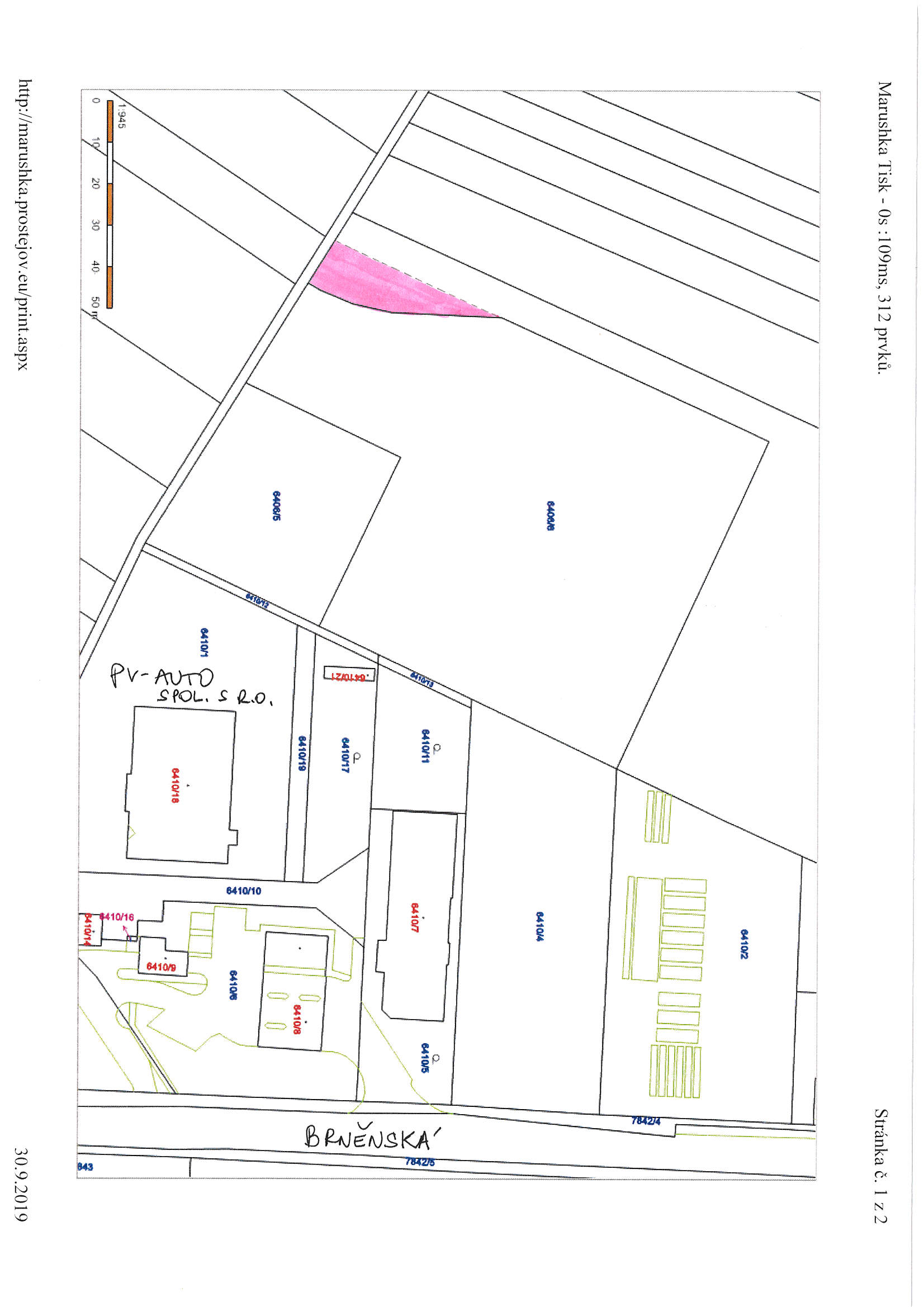 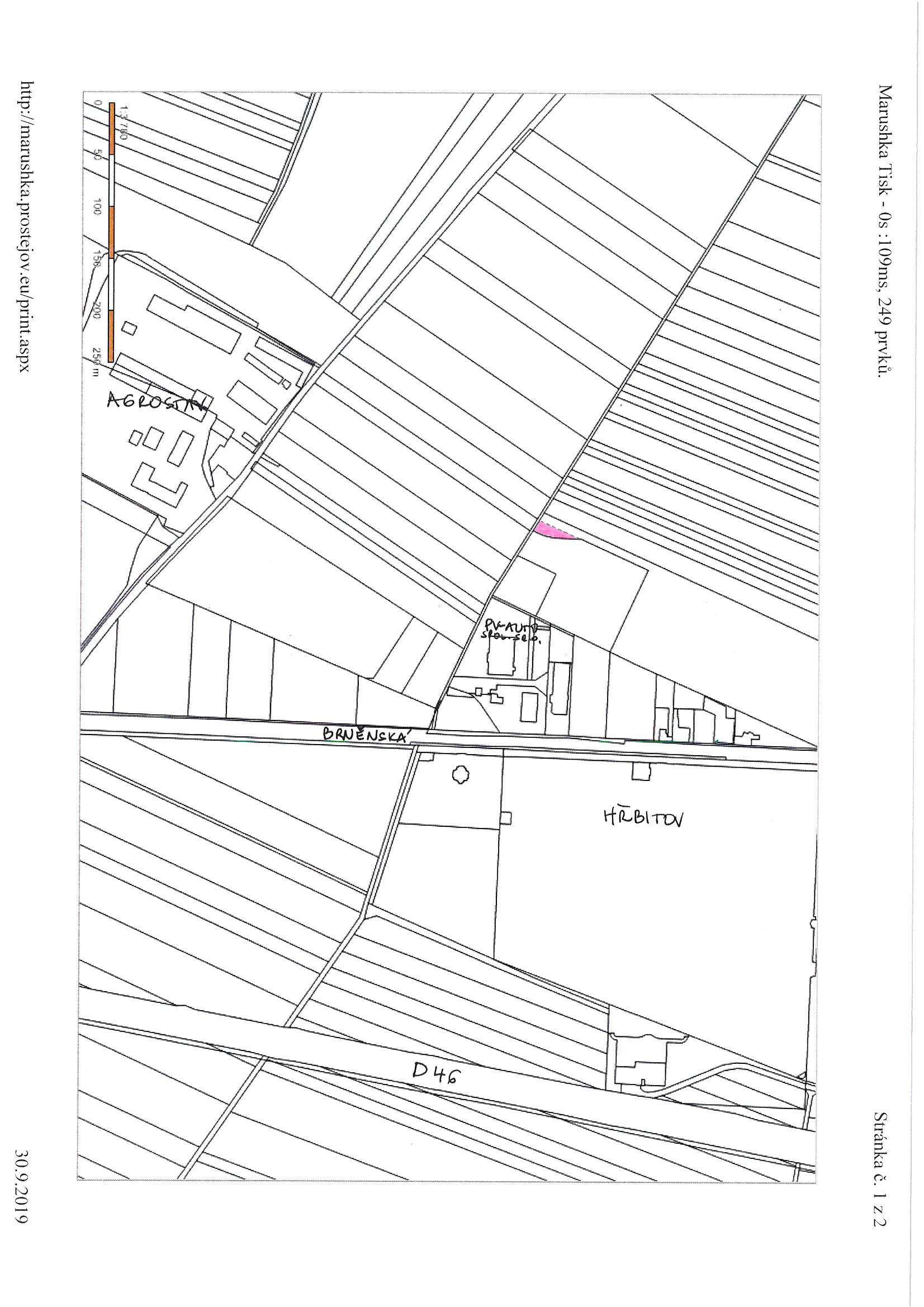 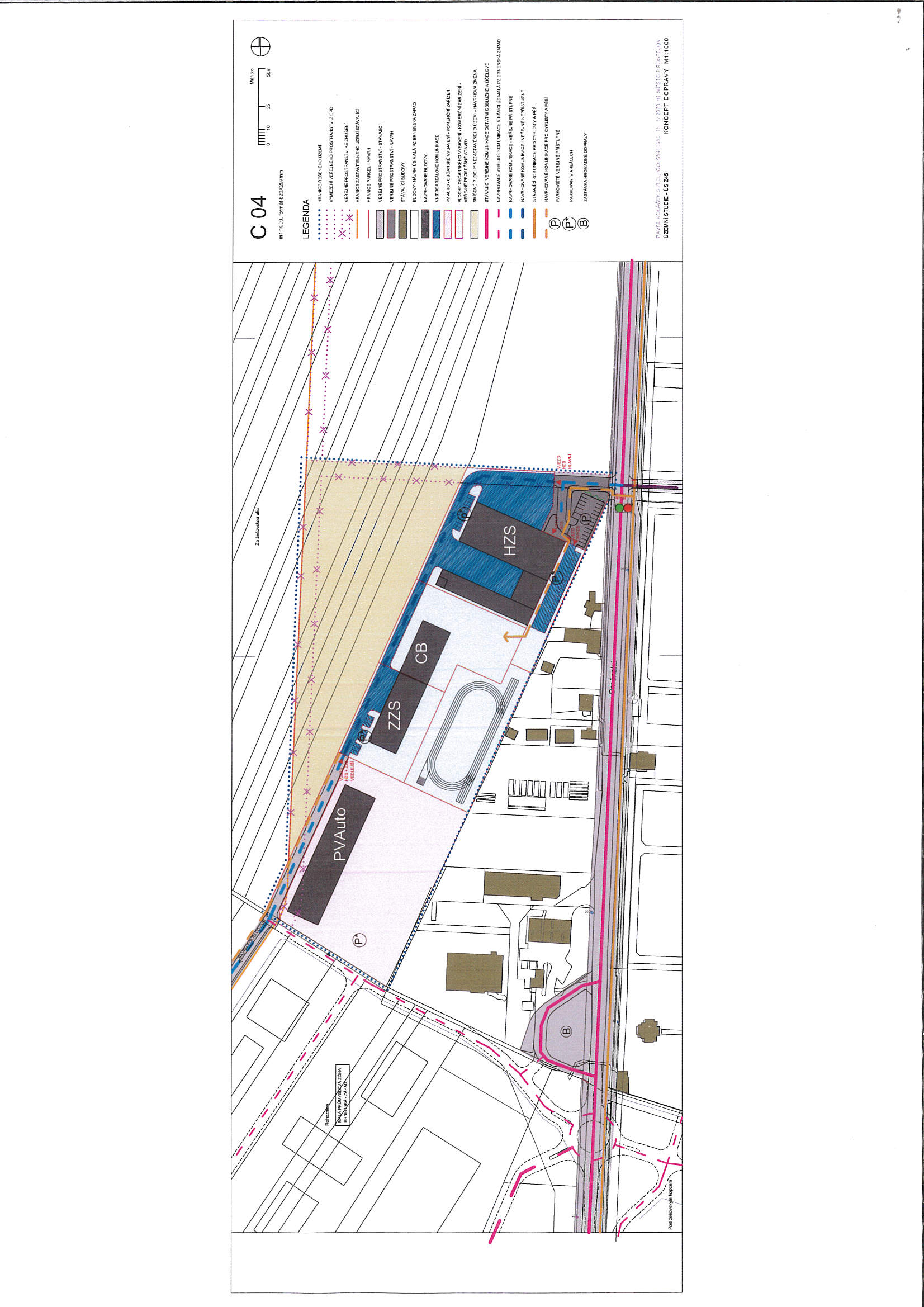 P o d p i s yP o d p i s yP o d p i s yP o d p i s yPředkladatelMgr. Jiří Pospíšil, 1. náměstek primátora01.06.2020Za správnostMgr. Alexandra Klímková, vedoucí Odboru správy a údržby majetku města01.06.2020ZpracovatelBc. Vladimír Hofman, vedoucí oddělení nakládání s majetkem města Odboru SÚMM01.06.2020Důvodová zpráva obsahuje stanoviska dotčených odborů MMPv (subjektů)Důvodová zpráva obsahuje stanoviska dotčených odborů MMPv (subjektů)Důvodová zpráva obsahuje stanoviska dotčených odborů MMPv (subjektů)Důvodová zpráva obsahuje stanoviska dotčených odborů MMPv (subjektů)Odbor MMPv (subjekt)Odbor MMPv (subjekt)Stanovisko ze dneResumé1.OÚPPP11.05.2020nemá námitek; upozorňuje na skutečnost, že do doby změny územního plánu platí pro rozhodování v území stávající regulativy pro plochu veřejných prostranství (PV) 2.OSÚMM01.06.2020nemá námitek, doporučuje postupovat dle návrhu usnesení